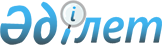 Об определении порядка и размера возмещения затрат на обучение на дому детей с ограниченными возможностями из числа детей с инвалидностью по индивидуальному учебному плану в Абайском районеРешение маслихата Абайского района Восточно-Казахстанской области от 3 ноября 2021 года № 14/3-VII. Зарегистрировано в Министерстве юстиции Республики Казахстан 13 ноября 2021 года № 25141.
      Сноска. Заголовок решения в редакции решения Абайского районного маслихата области Абай от 05.10.2022 № 28/7-VII (вводится в действие по истечении десяти календарных дней после дня его первого официального опубликования); в заголовок решения внесены изменения на казахском языке, текст на русском языке не меняется, решением Абайского районного маслихата области Абай от 11.05.2023 № 3/11-VIII (вводится в действие по истечении десяти календарных дней после дня его первого официального опубликования).
      В соответствии с подпунктом 4) статьи 16 Закона Республики Казахстан "О социальной и медико-педагогической коррекционной поддержке детей с ограниченными возможностями", Абайский районный маслихат РЕШИЛ:
      1. Определить порядок и размер возмещения затрат на обучение на дому детей с ограниченными возможностями из числа детей с инвалидностью по индивидуальному учебному плану в Абайском районе согласно приложению к настоящему решению.
      Сноска. Пункт 1 в редакции решения Абайского районного маслихата области Абай от 05.10.2022 № 28/7-VII (вводится в действие по истечении десяти календарных дней после дня его первого официального опубликования); в пункт 1 внесены изменения на казахском языке, текст на русском языке не меняется, решением Абайского районного маслихата области Абай от 11.05.2023 № 3/11-VIII (вводится в действие по истечении десяти календарных дней после дня его первого официального опубликования).


      2. Признать утратившими силу некоторые решения Абайского районного маслихата:
      1) "О возмещении затрат на обучение на дому детей с ограниченными возможностями из числа инвалидов по индивидуальному учебному плану" от 18 октября 2016 года № 6/6-VI (зарегистрировано в Реестре государственной регистрации нормативных правовых актов под № 4729);
      2) "О внесении изменения в решение Абайского районного маслихата от 18 октября 2016 года № 6/6-VI "О возмещении затрат на обучение на дому детей с ограниченными возможностями из числа инвалидов по индивидуальному учебному плану" от 18 октября 2019 года № 40/4-VI (зарегистрировано в Реестре государственной регистрации нормативных правовых актов под № 6243).
      3. Настоящее решение вводится в действие по истечении десяти календарных дней после дня его первого официального опубликования. Порядок и размер возмещения затрат на обучение на дому детей с ограниченными возможностями из числа детей с инвалидностью по индивидуальному учебному плану в Абайском районе
      Сноска. Приложение в редакции решения Абайского районного маслихата области Абай от 05.10.2022 № 28/7-VII (вводится в действие по истечении десяти календарных дней после дня его первого официального опубликования); в редакции решения Абайского районного маслихата области Абай от 11.05.2023 № 3/11-VIII (вводится в действие по истечении десяти календарных дней после дня его первого официального опубликования)
      1. Настоящий порядок и размер возмещения затрат на обучение на дому детей с ограниченными возможностями из числа детей с инвалидностью по индивидуальному учебному плану в Абайском районе разработаны в соответствии с Правилами оказания государственной услуги "Возмещение затрат на обучение на дому детей с инвалидностью", утвержденными Приказом Министра труда и социальной защиты населения Республики Казахстан от 25 марта 2021 года № 84 "О некоторых вопросах оказания государственных услуг в социально-трудовой сфере" (зарегистрирован в Реестре государственной регистрации нормативных правовых актов за № 22394) (далее - Правила возмещения затрат).
      2. Возмещение затрат на обучение на дому детей с ограниченными возможностями из числа детей с инвалидностью по индивидуальному учебному плану (далее- возмещение затрат на обучение) производится государственным учреждением "Отдел занятости и социальных программ Абайского района области Абай" на основании справки из учебного заведения, подтверждающей факт обучения ребенка с инвалидностью на дому.
      3. Возмещение затрат на обучение (кроме детей с инвалидностью, находящихся на полном государственном обеспечении и детей с инвалидностью, в отношении которых родители лишены родительских прав) предоставляется одному из родителей или иным законным представителям детей с инвалидностью независимо от дохода семьи.
      4. Возмещение затрат на обучение производится с месяца обращения по месяц окончания срока, указанных в справке из учебного заведения, подтверждающих факт обучения ребенка с инвалидностью на дому.
      5. При наступлении обстоятельств, повлекших прекращение возмещения затрат (достижение ребенком с инвалидностью восемнадцати лет, окончания срока инвалидности, в период обучения ребенка с инвалидностью в государственных учреждениях, смерть ребенка с инвалидностью), выплата прекращается с месяца, следующего за тем, в котором наступили соответствующие обстоятельства.
      6. Перечень документов, необходимых для возмещения затрат на обучение предоставляется согласно приложению 3 к Правилам возмещения затрат.
      7. Размер возмещения затрат на обучение на дому детей с ограниченными возможностями, из числа детей с инвалидностью, по индивидуальному учебному плану равен четырем месячным расчетным показателям на каждого ребенка с инвалидностью ежемесячно в течение учебного года.
      8. Основания для отказа в возмещении затрат на обучение предусмотрены строкой девять приложения 3 к Правилам возмещения затрат.
					© 2012. РГП на ПХВ «Институт законодательства и правовой информации Республики Казахстан» Министерства юстиции Республики Казахстан
				
      Секретарь маслихата 

Е. Лдибаев
Приложение к решению
Абайского районного маслихата
от 3 ноября 2021 года
№ 14/3-VIІ